ПриложениеРезультативность внеурочной работы в 1-6 классах, занимающихся по ФГОС в 2016-2017 учебном году в МБОУ СОШ с.Киселёвка.1 классКружок «Наглядная геометрия». 1 класс.Учитель Клушина В.А.В течение года с первоклассниками рассматривали взаимное расположение предметов. Уточняли представления о пространственных отношениях:  «справа - слева,», «перед - за», «между», «над - под» и т.д.Работали над понятиями целое и части. Расширялись представления младших школьников о способах конструирования  геометрических фигур: геометрическая фигура   рассматривалась как целое, которое можно составить из    нескольких других  фигур, её частей.    Работали над понятиями поверхности, линии, точки. У школьников  формировались первые представления о поверхностях (кривой и плоской), умение проводить на них линии и изображать их на рисунке. Первоклассники также знакомились со свойствами замкнутых областей: соседние, несоседние области, граница области.Итогом годовой работы кружка стала тестовая работа.Данное тестирование показало, что 3 человека (Осинова З., Клушина А., Коваленко Д.) освоили данные умения на низком  уровне. У 3 учащихся на среднем уровне сформиронанны данные геометрические умения (Димова С., Дякин В., Иноземцев Ф.). 50% учащихся показали высокий уровень сформиронанности  данных геометрических умений (Вотинева Н., Дякина Д., Дюкова Ю.,Казанцева Н., Костенко С., Зайкин Д.).В результате у детей развиваются такие качества, как наблюдательность, настойчивость, старательность, любовь к геометрии. Программа кружка «Наглядная геометрия» пройдена, практическая часть выполнена полностью.Кружок «Театральные ступени». 1-4 класс.Учитель Клушина В.А.Внеурочная  художественная деятельность может способствовать в первую очередь духовно-нравственному развитию и воспитанию школьника, так как синтезирует различные  виды творчества. Одним из таких синтетических видов является театр.Цель данного кружка -  воспитывать и развивать понимающего, умного, воспитанного театрального зрителя, обладающего художественным вкусом, необходимыми знаниями, собственным мнением, помогать ребенку в самореализации и самопроявлении в общении  и в творчестве.      		Задачи:- формировать навыки зрительской культуры поведения в театре;- развивать художественный вкус, расширять общий кругозор учащихся;- развивать воображение, выразительность речи;- пополнять словарный запас, образный строй речи;- формировать способность строить диалог друг с другом;- знакомить детей с терминологией театрального искусства;- развитие художественного и ассоциативного мышления младших                                                                                                                       школьников;- формирование нравственных качеств,  гуманистической личностной                                                                         позиции, позитивного и оптимистического отношения к жизни;- развитие коммуникативной культуры детей.На занятиях кружка пробовали расширить творческий потенциал учащихся, обогатить словарный запас, сформировать нравственно - эстетические чувства, т.к. именно в начальной школе закладывается фундамент творческой личности, закрепляются нравственные нормы поведения в обществе, формируется духовность. Педагогом были использованы следующие формы проведения занятий: игра. беседа, иллюстрирование. изучение основ сценического мастерства, мастерская образа, мастерская костюма, декораций, инсценирование прочитанного произведения, просмотр видеоспектакля, работа в малых группах, актёрский тренинг, виртуальные экскурсии в театр и за кулисы. На каждом занятии учащиеся занимаются логоритмикой и ритмикой, проговариванием скороговорок.Важной формой занятий являются экскурсии в театр, где дети напрямую знакомятся с процессом подготовки спектакля: посещение гримерной, костюмерной, просмотр спектакля. После просмотра спектакля проводились следующие виды деятельности: беседы по содержанию и иллюстрирование.Беседы о театре знакомили школьников в доступной им форме с особенностями реалистического театрального искусства, его видами и жанрами; раскрывали общественно-воспитательную роль театра. Все это было направлено на развитие зрительской культуры детей.У обучающихся сформированы: понимание необходимости творения, устойчивый познавательный интерес; стремление соблюдать правила поведения в актовом зале школы и Дома Культуры.Обучающийся научились: действовать по плану, а также по инструкциям учителя; оценивать свои достижения, осознавать трудности, искать их причины и пути преодоления; анализировать результаты выступления; участвовать в конкурсах, в диалоге, в общей беседе; задавать вопросы, отвечать на вопросы других; под руководством учителя участвовать в организации и осуществлении групповой работы: распределять роли, сотрудничать, оказывать взаимопомощь, взаимоконтроль, проявлять доброжелательное отношение к друзьям; оценивать мысли, советы, предложения других людей, принимать их во внимание и пытаться учитывать в своей деятельности. Приобрели навыки: общения друг с другом, элементарного актёрского мастерства, коллективного творчестваА так же дети старались избавляться от излишней стеснительности, боязни общества, приобретали общительность, открытость, бережное отношение к окружающему миру, ответственность перед коллективом.Формой подведения итогов стало выступление учащихся на традиционном школьном концерте. На суд зрителей были представлены сценки «У лукоморья»(4 кл.), «Стрекоза и Муравей»(4 кл.), «Телепатия»(4 кл.), «Волк и семеро козлят»(2 кл.), «А что у вас?»(1 кл.).Среди учащихся 1-4 классов была проведена проверочная работа по теме: «Освоение терминов».Данный мониторинг показал, что учащиеся освоили терминологию:Вывод. Раннее формирование навыков грамотного драматического творчества у  школьников способствует их гармоничному художественному развитию в дальнейшем. Обучение по данной программе увеличивает шансы быть успешными в любом выбранном ими виде деятельности.Кружок «Учимся читать и писать». 1 класс.Учитель Клушина В.А.Цель курса:  расширить, углубить и закрепить у младших школьников знания по русскому языку, показать учащимся, что грамматика не свод скучных и трудных правил для запоминания, а увлекательное путешествие по русскому языку на разных ступенях обучения.Задачи курса:-развитие  интереса к русскому языку как к учебному предмету;-приобретение знаний, умений, навыков по грамматике русского языка;-пробуждение потребности у учащихся к самостоятельной работе над познанием родного языка;-развитие мотивации к изучению русского языка;-развитие творчества и обогащение  словарного запаса;-совершенствование общего языкового развития учащихся;-углубление и расширение знаний и представлений о литературном языке.-воспитание культуры обращения с книгой;- формирование и развитие у учащихся разносторонних интересов, культуры мышления.-развивать  смекалку и сообразительность;-приобщение школьников к самостоятельной исследовательской работе;-развивать умение  пользоваться  разнообразными словарями;-учить организации личной и коллективной деятельности в работе с книгой.В течении года первоклассники учились осознавать роль языка и речи в жизни людей, эмоционально «проживать» текст, выражать свои эмоции, понимать эмоции других людей, сочувствовать, сопереживать, высказывать  своё отношение к героям прочитанных произведений, к их поступкам,  находить ответы на вопросы в тексте, иллюстрациях, делать выводы в результате совместной работы класса и учителя, слушать и понимать речь других,учились  работать в паре, группе, выполняли различные роли (лидера, исполнителя). Проведённая диагностика показала, что в целом по классу все приобретённые умения сформированы хорошо, но над умением интерпретировать содержание прочитанного необходимо работать  в следующем году.Кружок «Я - исследователь». 1 класс.Учитель Клушина В.А.Цель: создание условий для успешного освоения обучающимися  основ исследовательской деятельности.Задачи:-формировать представление об исследовательском обучении как ведущем способе учебной деятельности; -обучать специальным знаниям, необходимым для проведения самостоятельных исследований;-формировать и развивать умения и навыки исследовательского поиска;-развивать познавательные потребности и способности, креативность.         Теоретические и практические занятия способствовали развитию устной коммуникативной и речевой компетенции учащихся, умениям: -вести устный диалог на заданную тему; -участвовать в обсуждении исследуемого объекта или собранного материала.Работа над проектом начиналась этапом — работой над темой, в процессе которой ученикам предлагалось собирать самую разную информацию по общей теме. При этом учащиеся сами выбирали, что именно они хотели бы узнать в рамках данной темы. Занятия проводились в виде игр, практических упражнений. При прохождении тем важным являлась целостность, открытость и адаптивность материала.       В процессе прохождения курса формировались умения и навыки самостоятельной исследовательской деятельности; умения формулировать проблему исследования, выдвигать гипотезу; навыки овладения методикой сбора и оформления найденного материала; навыки овладения научными терминами в той области знания, в которой проводиться исследование; навыки овладения теоретическими знаниями по теме своей работы и шире; умения оформлять доклад,  исследовательскую работу.По окончании курса проводилась публичная защита проекта исследовательской работы – опыт научного учебного исследования по предметной тематике, выступление, демонстрация уровня психологической готовности учащихся к представлению результатов работы.К концу первого класса ребята могут выбрать тему, но ставить задачи, цели, выдвигать гипотезы только с помощью учителя. Результаты таковы, что более успешны учащиеся в умении выбирать тему и умении договариваться.Менее успешны первоклассники в умении ставить задачи и выдвигать гипотезу. 2 классКружок «Секреты орфографии»Учитель Сокол Р.Г.Цель: на занимательном грамматическом материале расширить, углубить и закрепить у младших школьников знания по русскому языку, показать учащимся, что грамматика не свод скучных и трудных правил для запоминания, а увлекательное путешествие по русскому языку на разных ступенях обучения. Задачи:способствовать развитию интереса к русскому языку как к учебному предмету; пробуждение потребности у учащихся к самостоятельной работе над познанием родного языка; совершенствование общего языкового развития учащихся; способствовать формированию и развитию у учащихся разносторонних интересов, культуры мышления; способствовать развитию смекалки и сообразительности. приобщение школьников к самостоятельной исследовательской работе. За год учащиеся получили возможность расширить свои знания по следующим  основным умениям:Умение различать звуки и буквы;Умение различать ударный и безударный гласный звуки;Умение различать парную по глухости-звонкости согласную;Умение различать парную по твёрдости-мягкости согласную;Умение классифицировать предложения по цели высказывания и интонации;Умение писать слова с проверяемой безударной гласной в корне;Умение писать слова с непроверяемой безударной гласной;Умение писать слова с Ь и Ъ;Умение отличать однокоренные слова;Умение выделять корень в однокоренных словах;Умение определять значение слова с помощью толкового словаря.	Результаты работы показывают, что 4 учеников – Батоцыренов Тимур, Димова Ирина, Савельев Максим, Стуленко Андрей усвоили умения на базовом уровне. Козыренко Константин, Мокеич Марк показали средний уровень. Алисеевич Мария, Глотова Виктория, Зверев Вячеслав, Шалабодина Елизавета усвоили умения на высоком уровне. Такие показатели свидетельствуют о хорошем усвоении учащимися программы данного кружка. И соответствуют показателям усвоения программы по русскому языку.Кружок «Я – исследователь»Учитель Сокол Р.Г.Цель: создание условий для успешного освоения обучающимися основ исследовательской деятельности.Задачи:-формировать представление об исследовательском обучении как ведущем способе учебной деятельности; -обучать специальным знаниям, необходимым для проведения самостоятельных исследований;-формировать и развивать умения и навыки исследовательского поиска;-развивать познавательные потребности и способности, креативность.         Теоретические и практические занятия способствовали развитию устной коммуникативной и речевой компетенции учащихся, умениям: -вести устный диалог на заданную тему; -участвовать в обсуждении исследуемого объекта или собранного материала.Работа над проектом начиналась этапом — работой над темой, в процессе которой ученикам предлагалось собирать самую разную информацию по общей теме «Моя коллекция». При этом учащиеся сами выбирали, что именно они хотели бы узнать в рамках данной темы. Учителем предлагался такой порядок действий:1. Знакомство класса с темой.2. Выбор подтем (областей знания).3. Сбор информации.4. Выбор проектов.5. Работа над проектами.6. Презентация проектов.Критерием выбора темы может быть желание реализовать какой-либо проект, связанный с коллекцией. Например, при выборе темы к проектам учащиеся заинтересовались такими: «Коллекция LEGO»; «Моя коллекция фантиков»; «Коллекция камней»; «Коллекция мыла»; «Коллекция пуговиц». Ребята в рамках кружка начали знакомиться с выдвижением гипотезы и правильной постановкой задач. При этом пришли к выводу, что огромную роль в работе над проектом, исследованием играет умение слышать и видеть окружающих тебя одноклассников и умение договариваться о распределении обязанностей.Мониторинг показал, что к концу второго класса ребята могут выбрать тему, но ставить задачи, цели, выдвигать гипотезы еще сложно, т. к. ещё мал кругозор. Хотя все с удовольствием работали на всех занятиях и старались узнавать новое.Результаты представлены на диаграмме.Кружок «Смысловое чтение»Учитель Сокол Р.Г.Программа «Смысловое чтение» прежде всего направлена на обучение учеников критическому аудированию, пониманию, анализу, сравнению, изменению и генерации текстов как в устной, так и в письменной форме. Смысловое чтение – это такое качество чтения, при котором достигается понимание информационной, смысловой и идейной сторон произведения. Цель смыслового чтения - максимально точно и полно понять содержание текста, уловить все детали и практически осмыслить извлеченную информацию.Цель программы: формирование читательской компетентности младшего школьника, осознание себя как грамотного читателя, способного к использованию читательской деятельности как средства самообразования.Основные задачи: освоение общекультурных навыков чтения и понимание текста; воспитание интереса к чтению и книге (формирование интереса к процессу чтения и потребности читать произведения разных видов литературы, общеучебных умений осознанно читать тексты, работать с различной информацией);● овладение речевой, письменной и коммуникативной культурой (формирование умений работать с различными видами текстов, ориентироваться в книге, использовать ее для расширения знаний об окружающем мире);● воспитание эстетического отношения к действительности, отраженной в художественной литературе (формирование умений понимать художественное произведение как особый вид искусства, определять его художественную ценность и анализировать средства выразительности, сравнивать искусство слова с другими видами искусства, находить сходства и различия используемых художественных средств, создавать свои собственные художественные произведения на основе прочитанных); ● формирование нравственных ценностей и эстетического вкуса младшего школьника; понимание духовной сущности произведений (освоение основных нравственно-этических ценностей взаимодействия с окружающим миром, формирование навыка анализа положительных и отрицательных действий героев, событий), воспитание адекватного эмоционального состояния как предпосылки собственного поведения в жизни. Проведенное тестирование показало, что на базовом уровне усвоили программный материал 40% учащихся. Для них еще сложно определять идею произведения путём выбора из ряда пословиц той, которая наиболее точно выражает главную мысль 50%; выделять опорные (наиболее важные для понимания читаемого) слова 60%.  Радует, что умение отвечать на вопросы по содержанию словами текста отработано на 100%.Геометрия вокруг насУчитель Сокол Р.Г.Изучение курса «Наглядная геометрия» в начальной школе направлено на достижение следующих целей:-развитие пространственного мышления как вида умственной деятельности и способа её развития в процессе обучения;-формировать умения решать учебные и практические задачи средствами геометрии;-проводить простейшие построения, способы измерения;-воспитывать интерес к умственному труду, стремление использовать знания геометрии в повседневной жизни. Цель курса– расширить представления учащихся о форме предметов, их взаимном расположении на плоскости и в пространстве; познакомить с геометрическими телами и их развертками, сформировать конструктивные умения и навыки, а также способность читать графическую информацию и комментировать ее на доступном для младшего школьника языке. Задача курса – используя тот объем геометрических знаний, с которыми ребенок приходит в школу, создать большие возможности для эффективного изучения геометрического материала; способствовать формированию у детей умения решать задачи, развивать пространственное и логическое мышление учащихся.При проведении проверочных и практический работ было выявлено, что в целом учащиеся все справляются с базовым уровнем. Затруднения вызывает умение чертить развертку куба (Батоцыренов Т., Димова И., Стуленко А.) 70%; умение выделять вершины угла, его стороны (Батоцыренов Т., Савельев М., Стуленко А.) 70%. На следующий год необходима более кропотливая работа над западающими темами. Но есть учащиеся, которые в течение года очень ответственно относились к занятиям и показали высокий результат -  Алисеевич М., Глотова В., Зверев В., Шалабодина Е..«Мастерская добрых дел»Учитель Сокол Р.Г.Предлагаемая программа является важным направлением в развитии и воспитании. Являясь наиболее доступным для детей, прикладное творчество обладает необходимой эмоциональностью, привлекательностью, эффективностью. Программа предполагает развитие у детей художественного вкуса и творческих способностей.Программа объединена идеей социально преобразующей добровольческой деятельности, представляет собой интегрированный модуль «Мастерская добрых дел».   В основу программы положены следующие принципы:-	непрерывное дополнительное образование как механизм обеспечения полноты и цельности образовании в целом;-	развитие индивидуальности каждого ребёнка в процессе социального самоопределения в процессе внеурочной деятельности;-	системная организация учебно-воспитательного процесса.Цель программы: формирование у обучающихся способности и готовности к социально преобразующей деятельности.   	Задачи:-	приобретение знаний о структуре проектной деятельности; способах поиска необходимой для исследования информации; о способах обработки результатов и их презентации; -	овладение способами деятельности: учебно-познавательной, информационно-коммуникативной, рефлексивной;-	приобретение школьниками нового ценностно окрашенного социального опыта, на основе которого они смогли бы в будущем выстраивать собственное социальное поведение.Контроль полученных знаний и умений во время изучения тем осуществляется в результате выполнения обучающимися практической работы по изготовлению подарочных сувениров, оригамно-аппликационных панно, объемных моделей, открыток и конструкций, игрушек.• Участие в выставках детского прикладного творчества• Составление альбома лучших работ.• Проведение выставок работ учащихся: – в классе, – в школе.Разделы программы:-помогу себе сам;-дела на благо;-человек и общество.В рамках работы кружка были проведены следующие мероприятия:-конкурс рисунков «Мой лучший друг»; -мастерская поделок «Открытка для одноклассника»; -конкурс листовок «Нет сигаретам»; -акции «Сюрприз первокласснику»;-«Сюрприз на Новый год»; -поисковые десанты «Почему так называется?», «Откуда произошло?» -Акция «Книжкина больница»-Мои ручки – не белоручки (помощь маме, беседа). -Устный журнал «Домоводство» (как помочь маме?).  -Акция «Поздравь ветерана»                                                                               3 класс«Словесный конструктор»Учитель: Козлова И.Г.Кружок «Словесный конструктор» имеет цель: осознание языка как явления национальной культуры и основного средства человеческого общения. 	Цель программы достигается в результате решения ряда взаимосвязанных между собой задач:-способствовать развитию интереса к русскому языку как к учебному предмету; -способствовать формированию позитивного отношения к правильной речи как показателю общей культуры человека;-знакомство с нормами русского языка с целью выбора необходимых языковых средств для решения коммуникативных задач;-способствовать овладению учебными действиями с единицами языка, умению практического использования знаний.В курсе особое внимание уделялось работе над языковыми нормами и формированию у школьников правильной выразительной речи.На занятиях кружка учащиеся получали знания об истории русского языка, рассматривали памятники древней письменности, знакомились  с происхождением слов. Сопоставляли варианты написания букв, устаревших  и новых слов, способы старинных и современных обращений.Учащиеся повторяли, уточняли, расширяли начальные представления о языке и орфоэпических, лексических, грамматических нормах. В результате чего формируется бережное и внимательное отношение к правильной устной и письменной речи, что, в свою очередь, является показателем общей культуры ученика.По итогам года проводилось тестирование.В результате тестирования учащиеся показали хорошие знания в определении строения слова (85%), в определении алфавитного порядка слов (71%). Средний результат в определении частей речи - 57%, в работе над звуками речи - 57%.Отчёт о проведении факультатива «Комбинаторные задачи» 3 класс 2016-2017 учебный годУчитель: Козлова И.Г.Обучение решению комбинаторных задач в начальных классах является базой для введения в основной школе решения этих задач с помощью формул. Накопив опыт решения задач перебором, в дальнейшем ученики смогут осознанно воспринимать соответствующую терминологию (перестановки, размещения и сочетания) и формулы для аналитического решения задач.Цель программы -   развивать у учащихся способности к комбинаторным рассуждениям через систему специально подобранных задач, Эта система включает:а)задачи на выяснение возможности существования комбинаторного соединения с заданными свойствами;б) обратные комбинаторные задачи;в) задачи с разными способами упорядочения (слева направо, сверху вниз, по кругу и т. д.);г) задачи с ограничениями на составляемые комбинаторные соединения.Специфика комбинаторных рассуждений позволяет реализовать следующие обучения математике:- развитие вариативности и критичности мышления;- совершенствование умственных операций (анализа, синтеза, сравнения, планирования, обобщения и абстрагирования);- развитие   образного,   словесно-логического  и   наглядно-действенного компонентов мышления в их взаимосвязи.Выделяются три вида комбинаторных задач.                                                                                                                                                                                                                                                                                     1) Задачи на нахождение перестановок, т.е. задачи на поиск различных вариантов упорядочения элементов множества.2) Задачи на нахождение размещений, т.е. задачи на выбор подмножеств с учётом порядка их элементов.3) Задачи на нахождение сочетаний, т.е. задачи на выбор подмножеств без учёта порядка их элементов.Каждый вид содержит разнообразные задачи, получаемые: а) изменением элементов и их количества, характера требований; б) повторением элементов; в) введением дополнительных условий; г) различным расположением элементов.Таким образом, дети учатся решать комбинаторные задачи разными способами.Отработка умения решать комбинаторные задачи логически завершает процесс формирования навыка решения комбинаторных задач в процессе овладения школьниками содержанием начального курса математики. На этапе отработки умений школьникам предлагалось решать комбинаторные задачи разными способами (методом организованного перебора, с помощью таблиц, с помощью графов), тем самым, с одной стороны, закрепляли умение решать такие задачи с помощью различных приемов деятельности, с другой – осуществляли действие самоконтроля, являющееся необходимым компонентом учебной деятельности.Процесс обучения начинался с решения простейших комбинаторных задач, расположенных уже на 1-х страницах учебника, направленных на развитие внимания, наблюдательности, умений анализа, синтеза, сравнения.При решении комбинаторных задач с помощью графов объекты обозначались точками. Связи между объектами  обозначались линиями и стрелками, если нужно показать направление действия или правильную последовательность в изображении объектов. Новое для школьников понятие «граф» рассматривалось на занятии помощью задач.Далее учащиеся знакомились с применением одной из разновидностей графа – деревом возможных вариантов при решении комбинаторных задач. С детьми выясняли, что данный вид графа, если его перевернуть будет похож на дерево, на котором растут ветки с листьями. Наше дерево отличается тем, что растет сверху вниз, потому что так удобнее располагать объекты в нужной последовательности. Такой вид графа называется деревом возможных вариантов. Таким образом, на основном этапе дети учились решать комбинаторные задачи разными способами. Имея в виду слабые возможности класса, работа на занятиях строилась в основном в коллективной и групповой форме. Самостоятельно выполнялись задания, решаемые простыми способамиВключение комбинаторных задач в начальный курс математики оказывает положительное влияние на развитие младших школьников. Решение комбинаторных задач способствует развитию вариативности мышления – направленности мыслительной деятельности на поиск различных путей решения задачи, когда на это нет специального указания.	В начале года и в конце года проводился опрос учащихся, который выявил мотивацию третьеклассников. Был задан вопрос: «Вы работаете самостоятельно при решении комбинаторных задач или вам нужна помощь?». 100% учащихся ответили: «Нужна помощь». На этот же самый вопрос в конце года уже  4 ребят, т.е. 57% ответили, что стараются работать самостоятельно не прибегая к помощи учителя. Так как им уже более понятны задачи на комбинаторику. Но Алюнин Н. , Кудрявцев Е., Чернявский К. (42,8%) испытывают затруднения. Эти ребята занимаются по программе 7 вида.Отчёт о проведении кружка «Азбука нравственности»3, 4 классы  2016-2017 учебный годУчитель: Козлова И.Г.Основная цель курса: воспитание духовно-нравственной личности ребёнка через систему ценностно-ориентированных занятий.Задачи курса:сформировать систему нравственных ценностей;способствовать формированию основ культуры общения и построения межличностных отношений на основе толерантности;формировать экологически воспитанную личность;воспитывать ответственное отношение к своему здоровью, стремление к здоровому образу жизни;формировать интерес к чтению художественной литературы;развивать познавательную активность;развивать творческие способности.3 классПо результатам наблюдения делаю вывод в 3 классе -система нравственных качеств;-потребность в самовоспитании и саморазвитии;-чувство уважения к правам и обязанностям человека;-чувство трудолюбия, уважения к людям труда;-ценностное отношение к здоровью и здоровому образу жизни;-ценностное отношение к природе, окружающей среде;-потребность в чтении художественной литературыразвиты слабо. Только 1 человек – Швец Арина обладает этими качествами. Остальные ребята во многих ситуациях происходящих в классе и за его пределами проявляют себя не с лучшей стороны. Будем продолжать работать над повышением результативности нравственных качеств.4 классПо наблюдениям в 4 классе Семеняк Егор, Косицына Мария обладают качествами, над которыми мы работали на кружке, в этом классе ребята очень хорошо работают в больших и малых группах. Многие ребята после совершённых проступков могут здраво оценивать и делать надлежащие выводы - это Стуленко Александр, Вотинева Вика, Корчуганов Николай, Макаров Макар. Умеют уступать, помогать. В целом нравственные качества в этом классе сформированны.Отчёт о проведении факультатива «Смысловое чтение» 3 классУчитель: Козлова И.Г.Программа «Смысловое чтение» направлена на обучение учеников критическому аудированию, пониманию, анализу, сравнению, изменению и генерации текстов как в устной, так и в письменной форме. Смысловое чтение – это такое качество чтения, при котором достигается понимание информационной, смысловой и идейной сторон произведения. Цель смыслового чтения - максимально точно и полно понять содержание текста, уловить все детали и практически осмыслить извлеченную информацию.Цель программы: формирование читательской компетентности младшего школьника, осознание себя как грамотного читателя, способного к использованию читательской деятельности как средства самообразования.Основные задачи: освоение общекультурных навыков чтения и понимание текста; воспитание интереса к чтению и книге (формирование интереса к процессу чтения и потребности читать произведения разных видов литературы, общеучебных умений осознанно читать тексты, работать с различной информацией);● овладение речевой, письменной и коммуникативной культурой (формирование умений работать с различными видами текстов, ориентироваться в книге, использовать ее для расширения знаний об окружающем мире);● воспитание эстетического отношения к действительности, отраженной в художественной литературе (формирование умений понимать художественное произведение как особый вид искусства, определять его художественную ценность и анализировать средства выразительности, сравнивать искусство слова с другими видами искусства, находить сходства и различия используемых художественных средств, создавать свои собственные художественные произведения на основе прочитанных); ● формирование нравственных ценностей и эстетического вкуса младшего школьника; понимание духовной сущности произведений (освоение основных нравственно-этических ценностей взаимодействия с окружающим миром, формирование навыка анализа положительных и отрицательных действий героев, событий), воспитание адекватного эмоционального состояния как предпосылки собственного поведения в жизни. Вывод: четверо человек Швец А., Димов Г. Бармин Е., Щуков Никита справились с основными задачами работы с текстом. Очень слабо работает с текстом Алюнин Никита. На среднем –базовом уровне 2 ч. Кудрявцев Е. и Чернявский К.Отчёт о проведении кружка «Мастерская добрых дел»Учитель: Козлова И.Г.Цель программы: формирование у обучающихся способности и готовности к социально преобразующей деятельности.Задачи:	приобретение знаний о структуре проектной деятельности; способах поиска необходимой для исследования информации; о способах обработки результатов и их презентации; 	овладение способами деятельности: учебно-познавательной, информационно-коммуникативной, рефлексивной;	приобретение школьниками нового ценностно окрашенного социального опыта, на основе которого они смогли бы в будущем выстраивать собственное социальное поведение.Организованная деятельность на занятиях кружка помогала: 1.Улучшить отношение в коллективе;2.Разнообразить общение детей;3.Скомпенсировать самооценку младших школьников;4.Учит их лучше понимать друг друга и самих себя;5.Удовольствие и радость от совместной работы положительно сказывается на развитии всех психических функций, что повышает учебный потенциал, способствует личностному росту каждого ребенка.Образовательный процесс включал в себя различные методы обучения:— репродуктивный (воспроизводящий);— иллюстративный (объяснение сопровождается демонстрацией наглядного материала);— проблемный (педагог ставит проблему и вместе с детьми ищет пути ее решения);— эвристический (проблема формулируется детьми, ими и предлагаются способы ее решения).В проведении занятий использовались формы индивидуальной работы и коллективного творчества. Некоторые задания требовали объединения детей в подгруппы.Программа курса предусматривала задания, предлагающие разные виды коллективного взаимодействия: работа в парах, работа в малых группах, коллективный творческий проект, презентации своих работ, коллективные игры. Теоретическая часть давалась в форме бесед, экскурсий , просмотром иллюстративного материала и подкрепляется практическим освоением темы.Программа выполнена полностью ( 34 часов)Были проведены следующие мероприятия:• «Кормушка» конкурс• «Весна идёт. Весне дорогу».• «Подарок для бабушек и мам»КТД• «Экологическая газета «Сохраним мир чистым»КТД• «Наше питание. Пищеварительная система».• «Моя Родина»• «Никто не забыт, ничто не забыто».• «Посади семейное дерево» КТД4 классАнализ работы кружка “Тайны текста”Учитель: Власюк В.А.Программа кружка “Тайны текста” разработана в соответствии с требованиями современных программ начальной школы. Данный факультативный курс имеет коммуникативную направленность, способствует становлению у детей учебной самостоятельности, развивает интерес к изучению русского языка и письменную связную речь.Факультативный курс “Тайны текста” рассчитан на один год: 4 класс (34 часа).Цель факультативного курса “Тайны текста” – развитие умений построения самостоятельного коммуникативно-мотивированного письменного высказывания и умений оперирования информативным содержанием прочитанных текстов в целях реальной коммуникации.Задачи курса:-углубить знания учащихся начальной школы о базовых понятиях теории текста;-научить анализировать смысловую и логико-композиционную структуру текста;-научить извлекать свой текст из текста-источника;-совершенствовать умение самостоятельно создавать новые тексты заданного предметно-тематического типа;-развивать на базе работы с текстом такие качества речи, как логичность, последовательность, точность.В процессе занятий используются различные формы занятий: -традиционные,-творческие  и практические занятия; -индивидуальная деятельность;- различные методы обучения:-словесный (устное изложение, беседа, рассказ); -наглядный (иллюстрации, наблюдение, показ педагогом, работа по образцу); -практический (учащиеся  не только воспринимают и усваивают готовую информацию, но и участвуют  в коллективном поиске, решение поставленной задачи совместно с педагогом).Краткая характеристика содержания курса  «Тайны текста» для 4 –го класса.Осознание ситуации общения: с какой целью, с кем и где происходит общение. Практическое овладение диалогической формой речи. Выражение собственного мнения, его аргументация. Овладение основными умениями ведения разговора (начать, поддержать, закончить разговор, привлечь внимание и т.п.). Овладение нормами речевого этикета в ситуациях учебного и бытового общения (приветствие, прощание, извинение, благодарность, обращение с просьбой).Практическое овладение устными монологическими высказываниями на определённую тему с использованием разных типов речи (описание, повествование, рассуждение). Текст. Признаки текста. Смысловое единство предложений в тексте. Заглавие текста. Последовательность предложений в тексте. Последовательность частей текста (абзацев). Комплексная работа над структурой текста: озаглавливание, корректирование порядка предложений и частей текста(абзацев).План текста. Составление планов к данным текстам. Создание собственных текстов по предложенным планам. Типы текстов: описание, повествование, рассуждение, их особенности. Знакомство с жанрами письма и поздравления. Создание собственных текстов и корректирование заданных текстов с учётом точности, правильности, богатства и выразительности письменной речи; использование в текстах синонимов и антонимов. Знакомство с основными видами изложений и сочинений (без заучивания определений): изложения подробные и выборочные, изложения с элементами сочинения; сочинения-повествования, сочинения-описания, сочинения-рассуждения.Планируемые результаты освоения программыПланируемый результат: соблюдать в повседневной жизни нормы речевого этикета и правила устного общения (умение слышать, точно реагировать на реплики, поддерживать разговор, приводить доводы)Планируемый результат: выражать собственное мнение и аргументировать его.Планируемый результат:  самостоятельно озаглавливать текстПланируемый результат: сочинять письма, поздравительные открытки, записки и другие небольшие тексты для конкретных ситуаций общения.Курс «Тайны текста»  очень нравился четвероклассникам: это интрига в названии, интересные формы занятия, большая практическая направленность. Обучающиеся тренировались в выражении собственного мнения, даже если оно противоречит  общепринятому  (например, «Я с удовольствием хожу зимой раздетый», «Питаться  «сникерсами» и  «марсами» полезно», «Быть сильнее всех - здорово» и др.), аргументировании  своей  позиции. Конечно, детям не хватает научности, чтобы доказать своё мнение, опыта, но понимание факторов здорового образа жизни, их пользы, а также  знания, полученные при изучении  окружающего мира, помогали  опровергнуть  высказывание и разбить неверные аргументы. Наиболее активными в этом виде работы были Вотинева В., Макаров М., Семеняк Е., Мищенко А.,Косицына М.,Корчуганов Н. Труднее давалось Власюк А., Стуленко А., Федосеевой А.Практически все учащиеся 4 класса  знают признаки текста и умеют их называть. Часть занятий была посвящена смысловому единству предложений в тексте, «данному» и «новому» в предложении. Ученики умеют строить высказывание по схеме «Д» - «Н», понимают назначение каждого из элементов. Отдельные занятия посвящены связи предложений в тексте. Учились исправлять негативный текст (текст с повторами), заменять повтор синонимом или местоимениями. Эта работа понравилась ученикам, практически  все были успешны. Заглавие текста - наиболее проблемная  «зона» работы с текстом. Учились определять «широкие» и «узкие»  названия текстов, предварительно прочитав текст и проанализировав   содержание каждого из абзацев. Многие учащиеся  (Федосеева А., Власюк А., Мищенко А., Стуленко А., Вотинева В., Семеняк Е.) видят  не общее, связывающее  «красной нитью» все микротемы, а единичное, мелкое, узкое, относящееся только к одной микротеме. Неверно определяли основную мысль, поэтому и  названия текстов были выбраны неправильно. Этой работе было посвящено особое внимание, потому что  подобные заданий встречаются и ВПР по русскому языку. Последовательность предложений в тексте  устанавливали с помощью приёма «рассыпанного»  текста, когда  предложения переставлены местами, когда между ними нарушены логическая, грамматическая связи. Работа в паре, спорили, доказывали друг другу, договаривались, приходили сообща к правильному варианту. Успешны пары Семеняк Е.- Корчуганов Н., Макаров М.- Мищенко А., Косицына М. –Власюк А.- Федосеева А.  Вотинева В. и Стуленко А. не смогли работать сообща, приходилось менять пары. Работа по составлению  текста из «рассыпанных»  абзацев, т.е. работа на установление  последовательности частей текста (абзацев)  тоже привлекла внимание учащихся. Быстрее всего они справлялись  с тексами художественного стиля, т.е. сюжетными, где действуют персонажи. Учащихся привлекает событийная сторона  текста.  Тексты же научного, публицистического стилей, т.е. информационные, где герой не человек, животное, а  мысль, идея, утверждение, вызывали затруднение. Наиболее успешными были в этом виде деятельности Корчуганов Н., Семеняк Е., Косицына М. Остальным учащимся было сложно осмыслить содержание  фрагмента (абазаца), установить, что было до и после него (установить причинно-следственные отношения).66,7% обучающихся 4 класса  умеют составлять план текста. Ученики четко делят текст на смысловые части, знают, что должны быть «обрамляющие» части (вступление и концовка), центральная часть, в которой развивается действие.  Ознакомлены с композицией рассказа (вступление-завязка-развитие действия – кульминация- развитие действия- концовка).Все понимают, что количество абзацев не всегда совпадает с количеством пунктов плана. Учились  выделять  микротемы, определять их смысл, находить границы  микротем. Работали успешно. Затруднялся Стуленко А.: наряду с «узкими» заголовками пунктов плана  использовал и «широкие», подходящие ко  всему тексту. Типы текстов: описание, повествование, рассуждение, их особенности - не новая тема для учащихся 4 класса. Задача курса «Тайны текста» - научить выявлять отличительные особенности каждого типа речи, сравнивать  их. Ученики, объединившись в группы (пары), составляли тексты различных типов речи и их сочетаний на одну общую тему. Придумали фантастическое животное «Бубо»,  создали его портрет (Мищенко А., Косицына М.- описание),  рассказали о его привычках, увлечениях (Семеняк Е., Власюк А.-повествование и рассуждение),  описали место жительства (Макар М.- текст -повествование и описание),  его жилище (Вотинева В., Федосеева А.- рассуждение с элементами описания), рассказали о  проделках Бубо (Корчуганов Н., Стуленко А.- повествование и  рассуждение). К концу учебного года появилась выставка страничек и рисунков о жизни удивительного Бубо. Работали увлеченно, поначалу расходились в представлениях, потом приходили к общему  мнению, обдумывали цвета, размеры, свойства, черты, формы…Следили за соответствием рисунка и написанного, порой приходилось рисунок изменять, дополнять деталями. Увлеченно, с удовольствием работали Семеняк Е., Вотинева В., Федосеева А., Мищенко  А., Корчуганов Н. Считаю, что такая нетрадиционная форма работы над текстом  позволила учащимся выучить признаки каждого типа речи и научиться применять их при создании текстов. Детям хотелось продолжать работу.Считаю, что по итогам года, анализу проведенных работ, ученики 4 класса в своем большинстве научились	принимать учебную задачу, соответствующую этапу обучения;                                                                                                                                  	понимать выделенные учителем ориентиры действия в учебном материале;                                                                                                     	адекватно воспринимать предложения учителя;                                                                   	проговаривать вслух последовательность производимых действий, составляющих основу осваиваемой деятельности;                                                                                                    	осуществлять первоначальный контроль своего участия в доступных видах познавательной деятельности;                                                                                                                              	оценивать совместно с учителем результат своих действий, вносить соответствующие коррективы под руководством учителя.Научились:	осуществлять поиск необходимой информации для выполнения учебных заданий с использованием учебной литературы;	использовать знаково - символические средства, в том числе модели и схемы для решения задач; ориентироваться на разнообразие способов решения задач;	осуществлять анализ объектов с выделением существенных и несущественных признаков;	осуществлять синтез как составление целого из частей; проводить сравнение и классификацию по заданным критериям; устанавливать причинно-следственные связи;	принимать участие в работе парами и группами;                                                                      	воспринимать различные точки зрения;                                                                          	использовать простые речевые средства;                       	контролировать свои действия в классе;                                                                                            	понимать задаваемые вопросы.научились:	оценивать советы и  предложения других учащихся, принимать их во внимание и пытаться учитывать в своей деятельности;	совместной деятельности, договариваться с учащимися о способах решения возникающих проблем.	проявлять инициативу в поиске и сборе информацииКружок «Наглядная геометрия». 4 классУчитель: Клушина В.А.Федеральный государственный образовательный стандарт  расширяет содержание  геометрических понятий, представление о которых должно быть сформировано у младших школьников.  Для работы с учащимися на кружке «Наглядная геометрия» создана рабочая программа.Цель данной программы — формирование представления о прикладных возможностях математики, ее месте в общечеловеческой культуре, а также о практической значимости геометрических знаний. Задачи программы:Обучающие:формировать умение использовать различные технические приемы при работе с бумагой;усвоение определенной системы геометрических знаний посредством моделирования и исследования реальных ситуаций;отрабатывать практические навыки работы с инструментами. Развивающие:развивать образное и пространственное мышление, фантазию ребенка;развивать внимание, память, логическое, абстрактное и  аналитическое мышление и самоанализ;развитие мелкой моторики рук и глазомера;развитие творческих способностей.Воспитательные:формировать коммуникативную культуру, внимание и уважение к людям, терпимость к чужому мнению, умение работать в группе;осуществлять трудовое и эстетическое воспитание школьников.Краткая характеристика содержания курса 1. Цилиндр. Конус. Шар (Тела вращения). Продолжили работу по формированию у детей представлений о взаимосвязи плоских и объемных  фигур. Цилиндр, конус и шар рассматривали как тела вращения плоской фигуры вокруг оси. Устанавливали соответствие новых геометрических форм со знакомыми учащимся  предметами. Школьники  знакомились с развертками цилиндра, конуса и усеченного конуса. Продолжается работа по  совершенствованию умением читать графическую информацию и   изображать на плоскости объемные фигуры. 2. Пересечение фигур. Обобщали представления   школьников  о различных геометрических фигурах: плоских и объемных и об их изображении на плоскости.Итогом годовой работы кружка стала тестовая работа.Данное тестирование показало, что 6 человек (Вотинева Н., Корчуганов К., Косицына М., Макаров М., Семеняк Е., Федосеева А.) освоили данные умения на высоком уровне. У 33% учащихся на среднем уровне сформиронанны данные геометрические умения (Власюк А., Мищенко Н., Стуленко С.). В результате у детей развиваются такие качества, как наблюдательность, настойчивость, старательность, любовь к геометрии. Программа кружка «Наглядная геометрия» пройдена, практическая часть выполнена полностью.Опыт работы по ФГОС. Внеурочная деятельность в 5 классе.Кружок «Тайны текста». 4 классУчитель Власюк В.А.Программа кружка “Тайны текста” разработана в соответствии с требованиями современных традиционных программ начальной школы. Данный факультативный курс имеет коммуникативную направленность, способствует становлению у детей учебной самостоятельности, развивает интерес к изучению русского языка и письменную связную речь.Факультативный курс “Тайны текста” рассчитан на один год: 4 класс (34 часа).Цель факультативного курса “Тайны текста” – развитие умений построения самостоятельного коммуникативно-мотивированного письменного высказывания и умений оперирования информативным содержанием прочитанных текстов в целях реальной коммуникации.Задачи курса:-углубить знания учащихся начальной школы о базовых понятиях теории текста;-научить анализировать смысловую и логико-композиционную структуру текста;-научить извлекать свой текст из текста-источника;-совершенствовать умение самостоятельно создавать новые тексты заданного предметно-тематического типа;-развивать на базе работы с текстом такие качества речи, как логичность, последовательность, точность.Основные формы и методы работы:В процессе занятий используются различные формы занятий: -традиционные,-творческие  и практические занятия; -индивидуальная деятельность;- различные методы обучения:-словесный (устное изложение, беседа, рассказ); -наглядный (иллюстрации, наблюдение, показ педагогом, работа по образцу); -практический (учащиеся  не только воспринимают и усваивают готовую информацию, но и участвуют  в коллективном поиске, решение поставленной задачи совместно с педагогом).Краткая характеристика содержания курса  «Тайны текста»  для 4-го класса.Осознание ситуации общения: с какой целью, с кем и где происходит общение. Практическое овладение диалогической формой речи. Выражение собственного мнения, его аргументация. Овладение основными умениями ведения разговора (начать, поддержать, закончить разговор, привлечь внимание и т.п.). Овладение нормами речевого этикета в ситуациях учебного и бытового общения (приветствие, прощание, извинение, благодарность, обращение с просьбой).Планируемые результаты освоения программыПланируемый результат: соблюдать в повседневной жизни нормы речевого этикета и правила устного общения (умение слышать, точно реагировать на реплики, поддерживать разговор, приводить доводы)Планируемый результат: выражать собственное мнение и аргументировать его.Планируемый результат:  самостоятельно озаглавливать текстПланируемый результат: сочинять письма, поздравительные открытки, записки и другие небольшие тексты для конкретных ситуаций общения.Курс «Тайны текста»  очень нравился четвероклассникам: это интрига в названии, интересные формы занятия, большая практическая направленность. Обучающиеся тренировались в выражении собственного мнения, даже если оно противоречит  общепринятому  (например, «Я с удовольствием хожу зимой раздетый», «Питаться  «сникерсами» и  «марсами» полезно», «Быть сильнее всех - здорово» и др.), аргументировании  своей  позиции. Конечно, детям не хватает научности, чтобы доказать своё мнение, опыта, но понимание факторов здорового образа жизни, их пользы, а также  знания, полученные при изучении  окружающего мира, помогали  опровергнуть  высказывание и разбить неверные аргументы. Наиболее активными в этом виде работы были Вотинева В., Макаров М., Семеняк Е., Мищенко А., Косицына М., Корчуганов Н. Труднее давалось Власюк А., Стуленко А., Федосеевой А.Практически все учащиеся 4 класса  знают признаки текста и умеют их называть. Часть занятий была посвящена смысловому единству предложений в тексте, «данному» и «новому» в предложении. Ученики умеют строить высказывание по схеме «Д» - «Н», понимают назначение каждого из элементов. Отдельные занятия посвящены связи предложений в тексте. Учились исправлять негативный текст (текст с повторами), заменять повтор синонимом или местоимениями. Эта работа понравилась ученикам, практически  все были успешны. Заглавие текста - наиболее проблемная  «зона» работы с текстом. Учились определять «широкие» и «узкие»  названия текстов, предварительно прочитав текст и проанализировав   содержание каждого из абзацев. Многие учащиеся  (Федосеева А., Власюк А., Мищенко А., Стуленко А., Вотинева В., Семеняк Е.) видят  не общее, связывающее  «красной нитью» все микротемы, а единичное, мелкое, узкое, относящееся только к одной микротеме. Неверно определяли основную мысль, поэтому и  названия текстов были выбраны неправильно. Этой работе было посвящено особое внимание, потому что  подобные задания встречаются и ВПР по русскому языку. Последовательность предложений в тексте  устанавливали с помощью приёма «рассыпанного»  текста, когда  предложения переставлены местами, когда между ними нарушены логическая, грамматическая связи. Работа в паре, спорили, доказывали друг другу, договаривались, приходили сообща к правильному варианту. Успешны пары Семеняк Е.- Корчуганов Н., Макаров М.- Мищенко А., Косицына М. –Власюк А.- Федосеева А.  Вотинева В. и Стуленко А. не смогли работать сообща, приходилось менять пары. 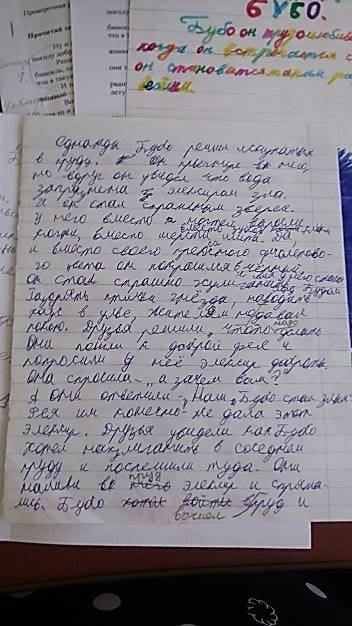 Работа по составлению  текста из «рассыпанных»  абзацев, т.е. работа на установление  последовательности частей текста (абзацев)  тоже привлекла внимание учащихся. Быстрее всего они справлялись  с тексами художественного стиля, т.е. сюжетными, где действуют персонажи. Учащихся привлекает событийная сторона  текста.  Тексты же научного, публицистического стилей, т.е. информационные, где герой не человек, животное, а  мысль, идея, утверждение, вызывали затруднение. Наиболее успешными были в этом виде деятельности Корчуганов Н., Семеняк Е., Косицына М. Остальным учащимся было сложно осмыслить содержание  фрагмента (абазаца), установить, что было до и после него (установить причинно-следственные отношения).66,7%  обучающихся 4 класса  умеют составлять план текста. Ученики четко делят текст на смысловые части, знают, что должны быть «обрамляющие» части (вступление и концовка), центральная часть, в которой развивается действие.  Ознакомлены с композицией рассказа (вступление-завязка-развитие действия – кульминация - развитие действия- концовка).Все понимают, что количество абзацев не всегда совпадает с количеством пунктов плана. Учились  выделять  микротемы, определять их смысл, находить границы  микротем. Работали успешно. Затруднялся Стуленко А.: наряду с «узкими» заголовками пунктов плана  использовал и «широкие», подходящие ко  всему тексту. Типы текстов: описание, повествование, рассуждение, их особенности - не новая тема для учащихся 4 класса. Задача курса «Тайны текста» - научить выявлять отличительные особенности каждого типа речи, сравнивать  их. Ученики, объединившись в группы (пары), составляли тексты различных типов речи и их сочетаний на одну общую тему. Придумали фантастическое животное «Бубо»,  создали его портрет (Мищенко А., Косицына М.- описание),  рассказали о его привычках, увлечениях (Семеняк Е., Власюк А.-повествование и рассуждение),  описали место жительства (Макар М.- текст -повествование и описание),  его жилище (Вотинева В., Федосеева А.- рассуждение с элементами описания), рассказали о  проделках Бубо (Корчуганов Н., Стуленко А.- повествование и  рассуждение). К концу учебного года появилась выставка страничек и рисунков о жизни удивительного Бубо. Работали увлеченно, поначалу расходились в представлениях, потом приходили к общему  мнению, обдумывали цвета, размеры, свойства, черты, формы…Следили за соответствием рисунка и написанного, порой приходилось рисунок изменять, дополнять деталями. Увлеченно, с удовольствием работали Семеняк Е., Вотинева В., Федосеева А., Мищенко  А., Корчуганов Н. Считаю, что такая нетрадиционная форма работы над текстом  позволила учащимся выучить признаки каждого типа речи и научиться применять их при создании текстов. Детям хотелось продолжать работу.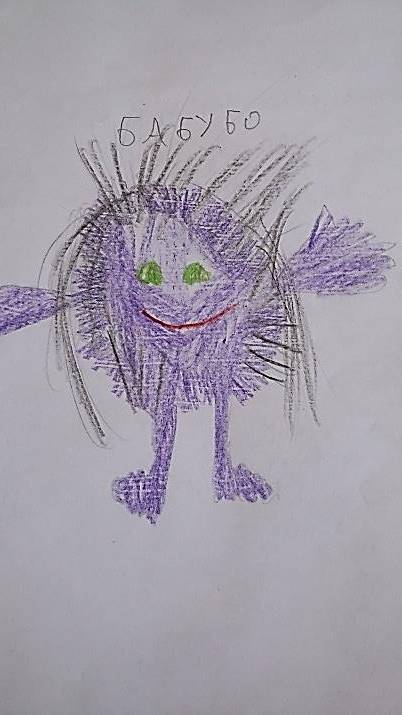 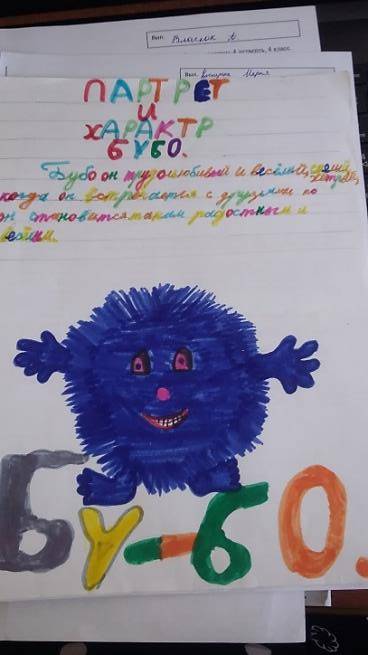 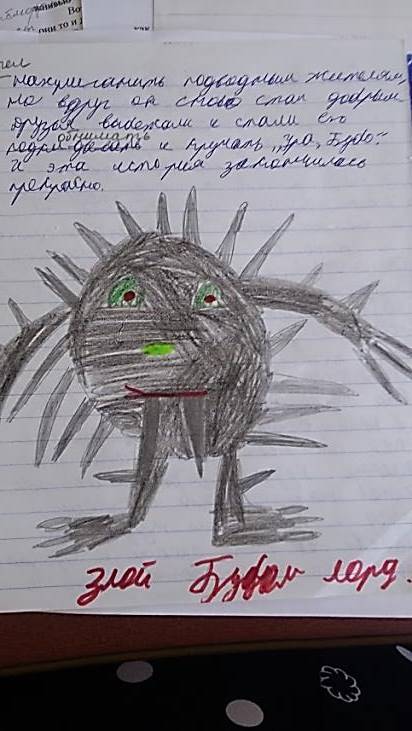 Считаю, что по итогам года, анализу проведенных работ, ученики 4 класса в своем большинстве научились	принимать учебную задачу, соответствующую этапу обучения;                                                                                                                                  	понимать выделенные учителем ориентиры действия в учебном материале;                                                                                                     	адекватно воспринимать предложения учителя;                                                                   	проговаривать вслух последовательность производимых действий, составляющих основу осваиваемой деятельности;                                                                                                    	осуществлять первоначальный контроль своего участия в доступных видах познавательной деятельности;                                                                                                                              	оценивать совместно с учителем результат своих действий, вносить соответствующие коррективы под руководством учителя.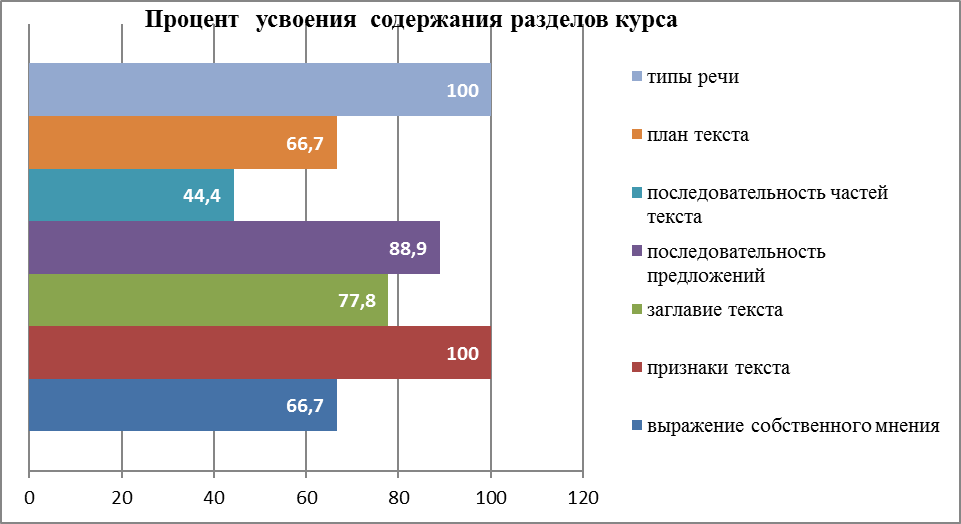 Научились:	осуществлять поиск необходимой информации для выполнения учебных заданий с использованием учебной литературы;	использовать знаково - символические средства, в том числе модели и схемы для решения задач; ориентироваться на разнообразие способов решения задач;	осуществлять анализ объектов с выделением существенных и несущественных признаков;	осуществлять синтез как составление целого из частей; проводить сравнение и классификацию по заданным критериям; устанавливать причинно-следственные связи;	принимать участие в работе парами и группами;                                                                      	воспринимать различные точки зрения;                                                                          	использовать простые речевые средства;                       	контролировать свои действия в классе;                                                                                            	понимать задаваемые вопросы.научились:	оценивать советы и  предложения других учащихся, принимать их во внимание и пытаться учитывать в своей деятельности;	совместной деятельности, договариваться с учащимися о способах решения возникающих проблем.	проявлять инициативу в поиске и сборе информацииНедостатком в работе считаю малую накопляемость творческих работ, потому что основными видами работы с текстом были «конструкторы» текста (рассыпанные предложения, абзацы, которые в процессе размышления, обсуждения нужно выстроить в логической последовательности), или распечатанные «негативные» тексты для редактирования, или тестовые тетради с текстовыми заданиями, которые представить наглядно затруднительно.Анализ работы литературно - театрального кружка «Радуга»в 2016-2017 учебном годуУчитель Власюк В.А.Основная цель:Формирование думающего и чувствующего, любящего и активного человека, готового к творческой деятельности в любой области. Основные задачи:развитие эстетических способностей; развитие сферы чувств, соучастия, сопереживания; активизация мыслительного процесса и познавательного интереса через литературу; овладение навыками общения и коллективного творчества;  Содержание программы:Программа состоит из четырех  разделов, работа над которыми продолжается параллельно в течение трех  лет. I раздел  «Основы театральной культуры» - призван познакомить учащихся с театром как видом искусства; дать понятие, что даёт театральное искусство в формировании личности. Он включает в себя беседы, видео просмотры и аудио прослушивание, участие детей в этюдах, представление своих работ по темам бесед. II раздел   «Ритмопластика» - включает в себя ритмические, музыкальные, пластические игры и упражнения, призванные обеспечить развитие естественных психомоторных способностей учащихся, развитие свободы и выразительности телодвижений. III раздел  «Культура и техника речи» - объединяет игры и упражнения, направленные на развитие дыхания и свободы речевого аппарата, умение владеть правильной артикуляцией, четкой дикцией, разнообразной интонацией, логикой речи и орфоэпией. Сюда включены игры со словами, развивающие связную образную речь, творческую фантазию, умение сочинять небольшие рассказы и сказки, подбирать простейшие рифмы. IV раздел  «Подготовка спектакля»  - является вспомогательным, базируется на авторских сценариях и включает в себя работу с этюдами и постановку спектаклей.Программные задачи (I год обучения):•        развивать интерес к сценическому искусству;•       развивать зрительное и слуховое внимание, память,  наблюдательность, находчивость и фантазию, воображение,  образное мышление;•        снимать зажатость и скованность;•        активизировать познавательный интерес;•        развивать умение согласовывать свои действия с другими детьми;•        воспитывать доброжелательность и контактность в отношениях со сверстниками;•        развивать способность  искренне верить в любую  воображаемую ситуацию, превращать и превращаться;•        развивать чувство ритма и координацию движения;•        развивать речевое дыхание и артикуляцию;•        развивать дикцию на материале скороговорок и стихов;•        пополнять словарный запас;•        учить строить диалог, самостоятельно выбирая  партнера;•        учить пользоваться словами, выражающими основные чувства;•        знакомить детей с театральной терминологией;•        знакомить детей с видами театрального искусства;•        знакомить с устройством зрительного зала и сцены;•        воспитывать культуру поведения в театре;В 2016-2017у.г. работа литературно-театрального кружка «Радуга» осуществлялась уже второй год. Накоплен  некоторый опыт  работы, видны сильные и слабые стороны программы, есть с чем сравнивать. В этом учебном году пятиклассники особенные. Занятия посещали все учащиеся 5 класса, независимо от их индивидуальных особенностей.Продолжили (в 4 классе шел курс «Театральные ступени») знакомство с театром, его видами. С удовольствием смотрели ролики о современном театре, работе служб театра. Подбирала ролики-размышления актеров ТЮЗ об исполнении ролей, о подходах к ролям, причем персонажей, знакомых учащимся (Снежная Королева, Кай, Герда, Алиса, Мальчиш-Кибальчиш, Тимур и его товарищи). Дети были заинтересованы просмотром, обсуждали, поняли, что современный театр - это не только яркая игра актеров, это чёткая работа единого мощного механизма, где каждое звено должно вырабатывать все свои ресурсы.Скованные, сдержанные (Швец К., Кудрявцев К., Зайков Д.), очень тяжело включались в занятия ритмопластикой. Сложно было вызвать детей на первый показ этюда на действия животного, стеснялись, были неуверенны. Приходилось сначала самой изображать, показывать, что я, учитель, это могу, значит, могут и ученики. Домашних животных, птиц (кошек, собак, коров, козла, курицу) изображали по шаблону: кошка умывается, собака чешет за ухом, корова жует, коза бодается, курица квохчет…А стоило изменить задание – задумчивая корова обрадовалась хозяйке, коза увидела  открытую калитку, пёс разглядывает жука-рогача - сразу задумывались, приноравливались к новому образу, размышляли, как его раскрыть. Наиболее успешными были Ягов Е., Стрельников С., Мустайкина Я., Черная А. Практически все пятиклассники чувствуют музыкальный ритм, могут воспроизвести заданный ритм   с помощью ладошек или карандашей-палочек. Если речь идёт о ритме в движении, то коллективное продвижение синхронно уже невозможно, потому что пока не умеют считать  такт, не чувствуют движений своих товарищей, не подстраиваются под них.К концу учебного года освоили некоторые движения пантомимы («сценический шаг», «стенка», «перетягивание каната», «птица большая», «птица маленькая», «шарик» и др.). Наиболее успешными в этих упражнениях были Чёрная А., Мустайкина Я., Стрельников А. Упражнения так понравились обучающимся, что в качестве отчета решили поставить пантомиму «Цветы», которую успешно представили на весеннем концерте.Любимым приёмом развития связной образной речи, творческой фантазии стал приём сочинения  небольшого рассказа или сказки  «по цепочке». Задавала детям основное направление – вступление к сказке, стараясь обозначить доброго персонажа в качестве главного  героя. Далее учащиеся по цепочке достраивали сюжет, вводя новых персонажей, развивая действие. Заметила, что дети часто вводят крайне трагическое начало (вороненок выпал из гнезда, переломав себе крылья-лапы; у зайки умерли родители, и он остался совсем один; исчезли из леса все обитатели, и маленький муравей совсем растерялся…). Моя задача - убедить детей, что только доброе отношение друг к другу, участие  в судьбе обездоленного, неравнодушие  ближних  помогут герою пережить невзгоды, обрести уверенность, стать сильным. И финал сказки должен быть добрым, счастливым. Приходилось направлять, поправлять, поэтому я, учитель, была непременным «звеном» в общей цепочке. Столкнулась с бедностью речи, синтаксических конструкций (простые предложения, состоящие всего лишь из трех слов (подлежащее-сказуемое-второстепенный член)). Дети видят и передают событийную сторону  сказки или рассказа (куда пошёл герой, кого встретил, что сказал, сделал…), а не  художественную (осторожно открыл дверь, огладывался испуганно,  трепеща  забился в дупло…). Требовала, чтобы в речи звучали не просто глаголы, а глаголы  переживаний, глаголы, украшающие действия, наречия, яркие, красочные определения. Занятия по культуре и технике речи тоже были связаны с трудностями. Плохо читают, низкая скорость чтения (Димова Л., Мустайкина Я.,Чёрная А.), поэтому нет выразительности, эмоциональности. Приходилось вдвойне больше времени тратить на то, чтобы текст  для игры, направленной на развитие дыхания и свободы речевого аппарата, был осмыслен, отложен в памяти и произнесен эмоционально, выразительно. Низкая запоминаемость, поэтому одни (Ягов Е., Стрельников А., Зайков Д.) шли вперёд, а другие еще отрабатывали предыдущий этюд. Тяжело давалась игра голосом (произнесение одной и той же фразы  с различными чувствами), потому что учащиеся не знают, как «звучат»  недоумение, нерешительность, задумчивость, озабоченность…Проще было изобразить голосом привычные состояния человека: гнев, радость, грусть, восхищение, озлобленность…Наиболее успешными были девочки, среди мальчиков выделялись Ягов Е., Стрельников А. Очень старались Швец К. и Зайков Д.К концу учебного года почувствовали  вкус к составлению миниатюр. Так  учащиеся придумывали, работая в паре, сюжет, героев, их характеры и разыгрывали тут же. С удовольствием наблюдала за миниатюрами «Забор», «Воронья жизнь», «Ботинки», сюжеты которых придуманы  учениками. Составлялись и задумывались над тем, что ботинок не просто ботинок, а одинокий человек, потерявшийся, оставшийся один и мечтающий  найти внимание к себе,  понимание, поэтому и пытается «притулиться» то к  фирменным спортивным кроссовкам,   то к кокетливым домашним тапочкам, то к суровым кирзовым сапогам…Учила видеть под любым персонажем, одушевленным или неодушевленным, человека. Очень многое в работе кружка зависит не только от слова, объяснения, примера учителя, но и от наглядного материала, который должен представить учитель. Помогали видеоуроки пантомимы, художественное слово актеров, видеофрагменты спектаклей. Они запоминались, были иллюстрацией действия, примером. Считаю, что к концу  первого года занятий пятиклассникиЗНАЮТ:1.      Что такое театр2.      Чем отличается театр от других видов искусств3.      С чего зародился театр4.      Какие виды театров существуют5.      Кто создаёт театральные полотна (спектакли)ИМЕЮТ ПОНЯТИЯ:1.      Об элементарных технических средствах сцены2.      Об оформлении сцены3.      О нормах поведения на сцене и в зрительном залеУМЕЮТ:1.      Направлять свою фантазию по заданному руслу2.      Образно мыслить3.      Концентрировать внимание4.      Ощущать себя в сценическом пространствеПРИОБРЕТАЮТ НАВЫКИ:1.      Общения с партнером (одноклассниками)2.      Элементарного актёрского мастерства3.      Образного восприятия окружающего мира4.      Адекватного и образного реагирования на внешние раздражители5.      Коллективного творчестваА также избавляются от излишней стеснительности, боязни общества, комплекса "взгляда со стороны", приобретают общительность, открытость, бережное отношение к окружающему миру, ответственность перед коллективом.Программные задачи (II  год  обучения): 	Перед современной системой образования стоит задача приобщения новых поколений к исторической памяти народа, а значит – и сохранение её в наших детях. Знание традиционного наследия необходимо каждому народу. Наше прошлое – это фундамент стабильной, полнокровной жизни в настоящем и залог плодотворного развития народа в будущем.Необходимо восстановление исторической памяти всех народов России, знание и понимание своей культуры каждым человеком. При этом надо учитывать, что, изучая  культуру родного края, мы изучаем свою собственную человеческую сущность.Курс кружка  помогает  учителю и его воспитанникам осознать общие человеческие ценности и самобытность родной культуры. Этот курс придает процессу обучения характер поиска и исследования, включает ребят в активную творческую деятельность.Развитие творческих способностей учащихся шестого класса предполагается через изучение культурного наследия своей земли.•	Освоить нравственные и эстетические ценности народа.                                    •	Развить проектные и эстетические способности детей.                                      •	Развить творческие способности  и воображение.•	Воспитывать активность, инициативность, самостоятельность, любознательности.Итак, в этом учебном году работа в кружке шестиклассников была направлена на изучение истории, культуры, традиций русского народа. Работу кружка  начали с повторения малых жанров фольклора, систематизировали их и вспомнили отличительные признаки. Соревновались в произношении скороговорок, познакомились с каламбуром, отгадывали и сочиняли свои загадки, находили пословицы по темам, связанными с семьей, дружбой, отцом, матерью… Основную работу начали, поскольку учебный год начинается осенью, с изучения ярмарочного гуляния (а  на Руси осенью крестьяне, собрав урожай, ехали на ярмарку продать излишки и купить необходимое). Учащиеся изучали обычаи, законы, традиции русской ярмарки, рассматривали картины великих русских художников (Б.Кустодиева «Ярмарка», П.Н.Гузинского «Масленица», К.Е.Маковского «Народные гуляния…», В.Сырова "Ярмарка в Здемирово" и др.). Интересно было все: и ярмарочные балаганы, и торговля, и типажи покупателей и торговцев, их выражение лица, жесты, мимика, одежда. Распределили роли (торговцы, купец с дочкой, цыган, крестьянин, скоморохи и др.), в соответствии с выбранными ролями составили диалоги, подобрали заклички  торговцев. Работали над техникой речи, тренировались произносить свою реплику не только громко, но и выразительно, с оттенком лукавства (обычно на ярмарке несколько преувеличивают достоинства продаваемого товара, присутствует обман), недоверия, сомнения. Успешными были Жигайлова Л., Бывалин Г., Косицына Н., частично Дюкарев Н., Клушина Л. Тяжело было  Макарову С., поскольку он медленно и нечетко говорит, тяжело запоминает.Отдельно изучали звуки ярмарочного гуляния. Дети предлагали наполнить три  ярмарочных  дня (предложение Жигайловой Л. и Косицыной Н.)  различными звуками, потому что у каждого дня  свое назначение: 1 день- день приценивания, разглядывания товара, выбор нужного, мелкий торг - это так называемый «осторожный день», поэтому он  приглушенно-говорливый; 2 день - день активной купли-продажи, поэтому он наиболее шумный, подвижный, крикливо - говорливый; 3 день- кончен торг, получена прибыль, покупка гостинцев, сладостей, поэтому день весёлый, шумный, наполненный игрой гармошки, звоном бубенцов, песнями…Работа над ярмарочным гулянием сопровождалась и активным изучением народной лексики, яркой, колоритной.  Во-первых, работали с различными видами словарей («Энциклопедический словарь экономики и права», «Большой энциклопедический словарь», «Этимологический словарь русского языка Семенова», «Толковый словарь Ожегова», «Толковый словарь живого великорусского языка» В.И. Даля (т. 4), «Словарь русского языка» С.И. Ожегова», «Этимологический словарь русского языка» Н.М. Шанского, Т.А. Бобровой, «Пословицы и поговорки русского народа», собранные В.И. Далем.); определили многообразие значения слов ярмарка, рынок, базар; узнали, что ярмарки, торги обычно приурочивались к религиозным праздникам и бывали не только осенние, но и весенние, летние, зимние.Во-вторых, подобрали пословицы на ярмарочную тему: Торг – яма: стой прямо; берегись, не вались, упадешь – пропадешь. На торг со своей ценой не ездят. Торг знает меру, вес да счет. Торг любит волю, а ум – простор.Во-третьих, нашли и проанализировали описание ярмарки у Н.В.Гоголя, И.А.Бунина, А.И.Куприна.Что же продавали в лавках на ярмарке? На ярмарке продавали предметы крестьянского быта, изделия гончаров, кузнецов, прялки, сундуки, сани, донца, бураки (туеса), кузова, жбаны, игрушки-свистульки, ткани. Все то, без чего не мог обойтись русский человек в домашнем хозяйстве, поэтому, в-четвертых,  нашли лексическое значение слов и составили «ярмарочный словарь», куда вошли слова кушак, серпянка, корчага, кувшин, лыко, луб, ушат, лотки, ступица, мазница и др. Кроме этого, выяснили значение некоторых деталей  женского костюма, их историю (кокошник, сарафан, кика, кафтан и др.).Таким образом, работа над изучением ярмарочного фольклора велась по следующим направлениям: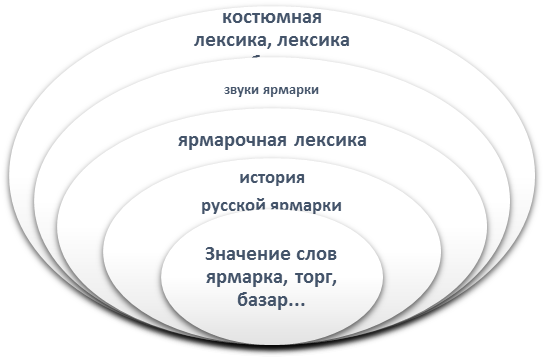 Наиболее активными были все шестиклассники, кроме Бывалина Г. Хотя он составил объемный кроссворд по теме.Работа  интересная, увлекательная. Дети распределились, выбрали свое направление и накапливали материал в течение года, который потом защищался перед классом.Считаю, что работа имела свой результат, и обучающиеся к концу учебного года  ЗНАЮТ:1.	Что такое фольклор2.	Жанры фольклора     УМЕЮТ:1.      Разбирать, анализировать  произведение, а так же фрагментарно его излагать.2.      Определять основную мысль произведения и формировать её в сюжет.3.      Художественно излагать текст фольклорного характера.ИМЕЮТ НАВЫКИ:1.	Свободного применения пословиц и поговорок в речи2.	Объяснять смысл произведений фольклорного жанраНедостатками работы литературно-театрального кружка «Радуга» считаю  также малую накопляемость самостоятельных творческих учащихся, в основном представлены схемы, таблицы, словарь, выписки; не приготовили публичного выступления с отчетом.Анализ работы кружка «Я - исследователь». 5-6 классы.Учитель Попова М.Н.Работа кружка рассчитана на 34 часа. Работа кружка направлена на формирование у детей целостного представления об истории и культуре Дальнего Востока, Хабаровского края, родного города и села. Учебные материалы учитывают особенности детей младшего и среднего школьного возраста. Методический аппарат включает в себя вопросы разных уровней сложности к текстам и иллюстрациям, а также предлагает образные, логические и практические задания с документами семейных архивов, школьных и региональных музеев, помогает развить индивидуальные способности школьников и их ценностные ориентации.Кружок «Я-исследователь» рассчитан на два года для 5-6 класса. Используется в работе кружка игровой практикум. По каждому разделу предусмотрен лист самоконтроля и творческий проект. В пятом классе ребята работали над следующими темами:Историческое время и историческое пространство.Исторические источники-ключи к познанию прошлого.Учимся исследовать исторические источники.Ребята сделали книжку-малышку «Науки-помощницы, или история о том, как тигрёнок и медвежонок изучали историю». Работали над творческим проектом «День истории страны на фотографии в семейном альбоме». Задача проекта: с помощью изображения на фотографии рассказать о том историческом времени и участии в нем родственников.Информационный продукт: плакат. Некоторые ребята, такие как Кудрявцев Кирилл, Стрельников Саша сказали, что у них нет фотографий, и творческий проект у них не удался. Зайков Данил, девочки смогли проработать фотографии, расспросив о них у своих родственников, родителей.Вторая тема раздела:Археология Приамурья. Путешественники вглубь времён.Древние культуры Приамурья.Памятники древнего наскального искусства на Амуре.Задача творческого проекта: коллективно подготовить материалы об одном из археологических памятников Приамурья.Информационный продукт: доклад, электронная презентация.Также на кружке мы смотрели различные документальные фильмы, презентации, работали с практикумом. Работу кружка считаю полезной и интересной, так как ребята знакомятся с культурой Дальнего Востока, с историей   родного края.Отчёт о проделанной работе кружка «Юные естествоиспытатели».6 класс. 2016-2017 учебный год.Учитель Зайкова Е.А.Работа кружка рассчитана на учащихся 6 классов. Занятия проводятся  по 1 часу в неделю, всего 17 часов (полугодие).Направление: научно-техническое.География в школе — это учебная дисциплина, уникальность которой заключается в том, что она представляет одновременно и естественные (физическая география), и общественные (социальная и экономическая география) ветви знания. Более того, картографическая составляющая школьной географии сближает её с группой информационно-технических наук. Её главной целью в настоящее время является изучение пространственно-временных связей в природных и антропогенных географических системах от локального до глобального уровня. Играя роль своеобразного мостика между естественными и общественными науками, достижения географической мысли активно используются в решении разнообразных естественно-научных, экологических и социально-экономических проблем современности.Приоритетным направлением ФГОС второго поколения является развитие потенциала личности. В свою очередь, для реализации нового образовательного стандарта необходима специально организованная деятельность по его введению в образовательную практику. На занятиях кружка «Юные естествоиспытатели» образовательная  деятельность осуществляется в формах, отличных от классно-урочной, и направлена на достижение планируемых результатов освоения основной образовательной программы основного общего образования. Одним из способов превращения ученика в субъект учебной деятельности является его участие в исследовательской деятельности. На занятиях кружка она является средством освоения действительности и ее главные цели – установление истины, развитие умения работать с информацией, формирование исследовательского стиля мышления. Результатом деятельности кружка является формирование у обучающихся познавательных мотивов, исследовательских умений, субъективно новых для учащихся знаний и способов деятельности.  Ценность программы кружка «Юные естествоиспытатели» заключается в том, что учащиеся получают возможность посмотреть на различные проблемы с позиции ученых, ощутить весь спектр требований к научному исследованию. Она способствует ознакомлению с организацией коллективного и индивидуального исследования, обучению в действии, побуждает к наблюдениям и экспериментированию, опирается на собственный жизненный опыт, позволяет чередовать коллективную и индивидуальную деятельность. Знания и умения, необходимые для организации проектной и исследовательской деятельности  в будущем станут основой для организации научно-исследовательской деятельности не только в старших классах, но и  в вузах,  техникумах и т.д.Программа позволяет реализовать компетентностный, личностно – ориентированный и деятельностный подходы. Цель  программы:-через практическую деятельность закрепить знания теории и повысить уровень  самостоятельной и исследовательской работы учащихся путем создания творческих проектов-подготовить учащихся к ведению исследовательской работы в старшей школе и разработке более сложных проектов, расширить географический кругозор.Для успешного  достижения  цели  решались следующие учебно-методические задачи:-развитие познавательного интереса учащихся 6 класса к объектам и процессам окружающего мира;-научить применять знания на практике при изучении природы Земли и человека;-проводить различные эксперименты под руководством учителя, самостоятельно и с помощью родителей;-сформировать умения прогнозировать и моделировать свои действия в различных природных ситуациях;-сформировать навыки поиска, обработки и представление информации;-развивать у учащихся познавательные умения и навыки; творческие и коммуникативные способности;-интегрировать знания из различных областей наук;-сформировать умение критически мыслить.Особенностью данного курса является то, что некоторые его направления изучаются с использованием новейших телекоммуникационных технологий. Живя в информационном обществе, дети должны иметь представление о различных информационных процессах, владеть основными элементами информационной культуры. Использование компьютерных технологий позволяет максимально учитывать индивидуальные особенности учащихся: задавать темп изучения материала, адаптировать учебные знания к возможностям ученика.На занятиях кружка обучающиеся делали различные опыты: выращивали сталактиты, изготавливали нивелиры для измерения высоты. Ученики должны были дома изготовить нивелир и принести его на урок. С нивелирами выходили на пришкольный участок и измеряли высоту холма. Проводили опыты, демонстрирующие, как извергается вулкан, учились описывать погоду. На занятиях кружка смотрели видеоролики с различными опытами, пытались сами их сделать, а затем объяснить с научной точкой зрения.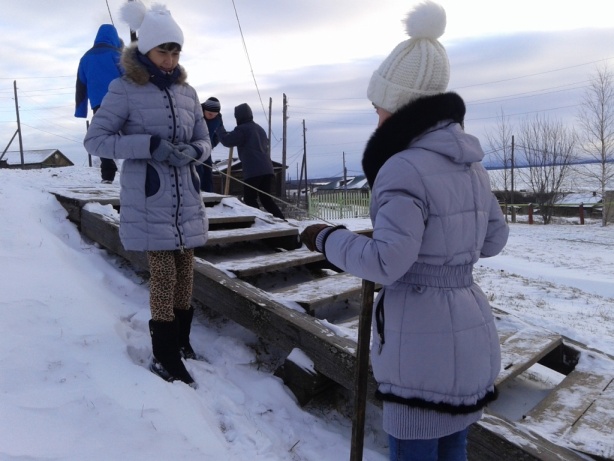 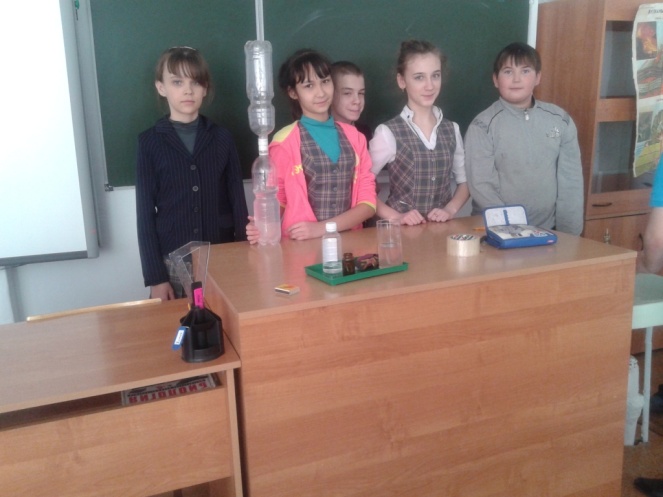 Ребята научились работать с разными источниками информации, научились описывать погоду, измерять высоту холмов при помощи нивелира, измерять атмосферное давление при помощи барометра, измерять влажность воздуха при помощи гидрометра, температуру воздуха при помощи термометра, направление ветра при помощи флюгера, определять стороны горизонта при помощи компаса и местных признаков.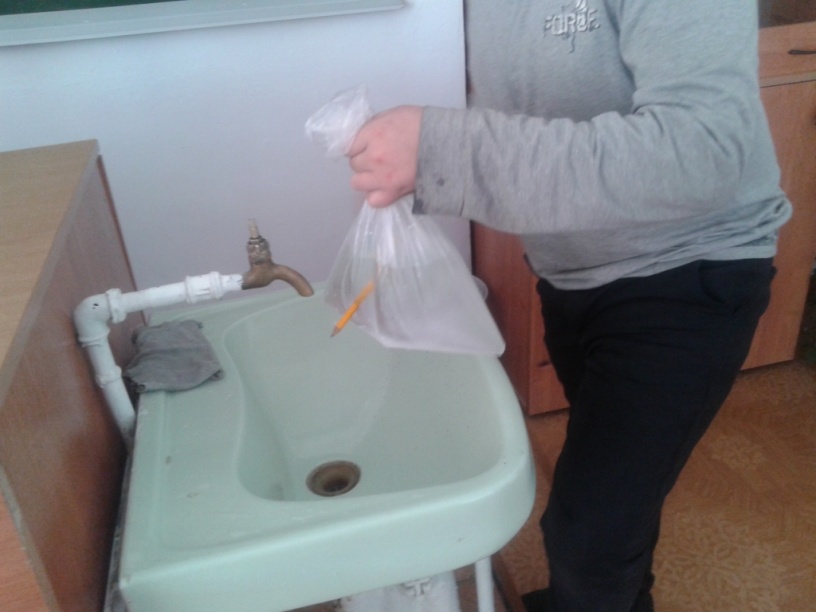 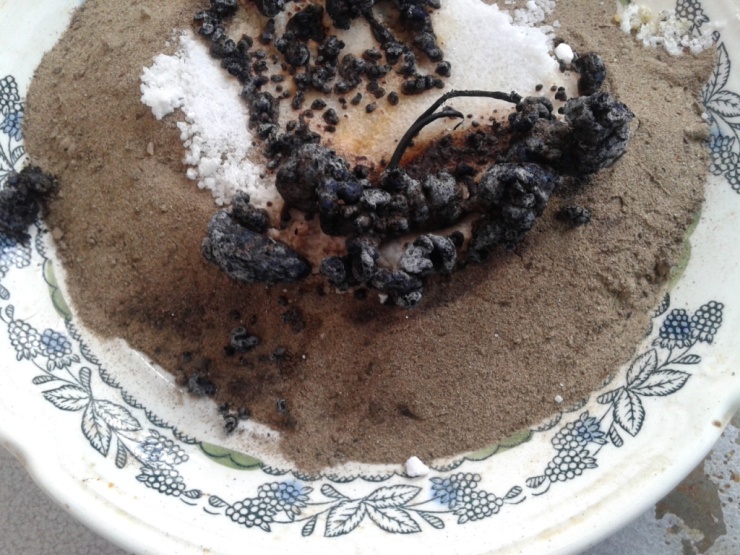 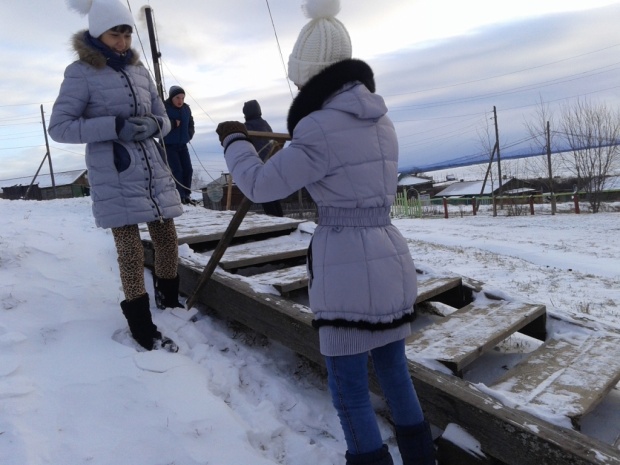 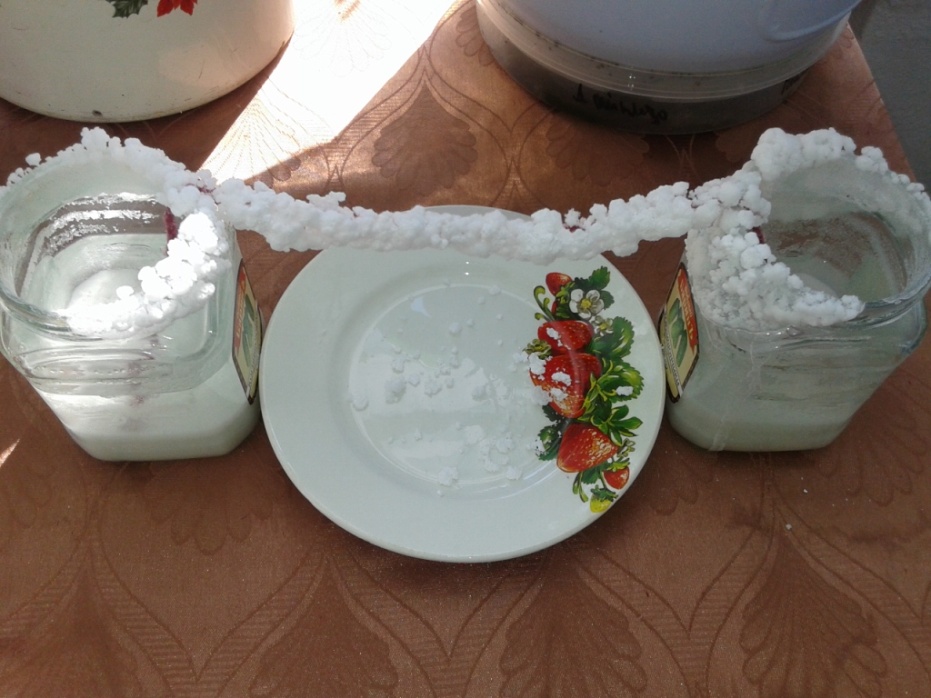 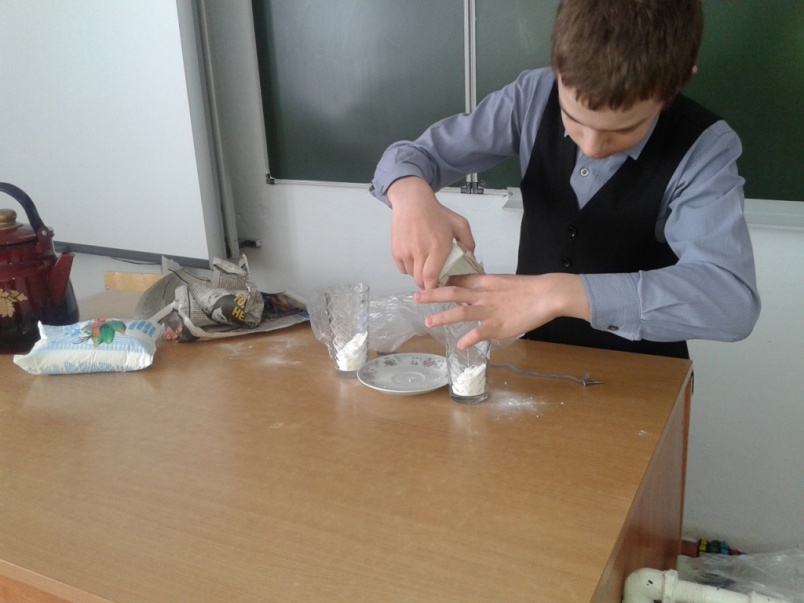 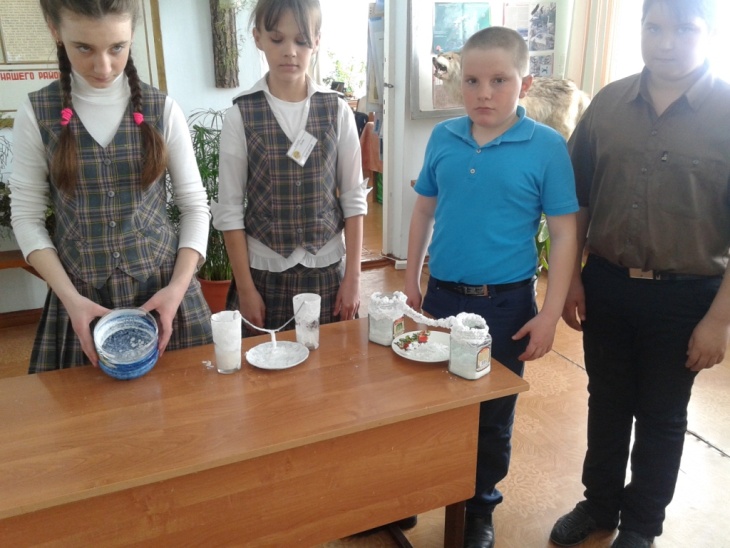 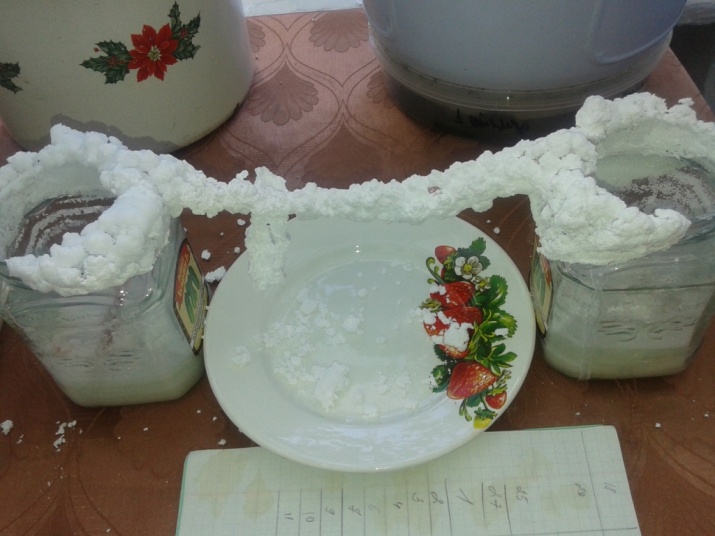 № заданияУмениеВотинева  Н.Димова  С.Дюкова Ю.Дякин В.Дякина Д.Зайкин Д.Иноземцев Ф.Казанцева Н.Клушина А.Коваленко Д.Костенко  С.Осинова З.1Умение распознавать заданную геометрическую фигуру среди других геометрических фигур11111111111011б.92%2Умение ориентироваться в пространстве. Находить объект по описанию его положения1010110100106б.50%3Умение распознавать и отмечать все детали объекта, имеющие заданную геометрическую форму1111111100109б.75%Максимальный балл-3 б.323233231130% выполнения100%67%100%67%100%100%67%100%33%33%100%0%Низкий уровень- 3ч.-25%Средний уровень-3ч.-25%Высокий уровень-6ч.-50 %Низкий уровень- 3ч.-25%Средний уровень-3ч.-25%Высокий уровень-6ч.-50 %Низкий уровень- 3ч.-25%Средний уровень-3ч.-25%Высокий уровень-6ч.-50 %Низкий уровень- 3ч.-25%Средний уровень-3ч.-25%Высокий уровень-6ч.-50 %Низкий уровень- 3ч.-25%Средний уровень-3ч.-25%Высокий уровень-6ч.-50 %Низкий уровень- 3ч.-25%Средний уровень-3ч.-25%Высокий уровень-6ч.-50 %Низкий уровень- 3ч.-25%Средний уровень-3ч.-25%Высокий уровень-6ч.-50 %Низкий уровень- 3ч.-25%Средний уровень-3ч.-25%Высокий уровень-6ч.-50 %Низкий уровень- 3ч.-25%Средний уровень-3ч.-25%Высокий уровень-6ч.-50 %Низкий уровень- 3ч.-25%Средний уровень-3ч.-25%Высокий уровень-6ч.-50 %Низкий уровень- 3ч.-25%Средний уровень-3ч.-25%Высокий уровень-6ч.-50 %Низкий уровень- 3ч.-25%Средний уровень-3ч.-25%Высокий уровень-6ч.-50 %Низкий уровень- 3ч.-25%Средний уровень-3ч.-25%Высокий уровень-6ч.-50 %Низкий уровень- 3ч.-25%Средний уровень-3ч.-25%Высокий уровень-6ч.-50 %Низкий уровень- 3ч.-25%Средний уровень-3ч.-25%Высокий уровень-6ч.-50 %1 классНизкий уровень-3ч.-25%Средний уровень-3ч.-25%Высокий уровень-6ч.-50 %2 классНизкий уровень- 4ч.-33%Средний уровень-2ч.-17%Высокий уровень-6ч.-50 %3 классНизкий уровень- 2ч.-25%Средний уровень-4ч.-50%Высокий уровень-2ч.-25 %4 классНизкий уровень- 1ч.-11%Средний уровень-2ч.-22%Высокий уровень-6ч.-67 %№ заданияУмениеВотинева  Н.Димова  С.Дюкова Ю.Дякин В.Дякина Д.Зайкин Д.Иноземцев Ф.Казанцева Н.Клушина А.Коваленко Д.Костенко  С.Осинова З.1Общее понимание содержания текста111111111111100%2Умение находить информацию, заданную в явном виде111111111111100%3Умение выделить последовательность событий, описанных в сказке10101101011058%4Умение сформулировать на основе прочитанного несложный вывод11111011011183%5Умение интерпретировать содержание прочитанного00101001000025%Максимальный балл-5 б.435353352443% выполнения80%60%100%60%100%60%60%100%40%80%80%60%УмениеАлисеевич М.Батоцыренов Т.Глотова В.Димова И.Зверев В.Козыренко К.Мокеич М.Савельев М.Стуленко А.Шалабодина Е.1различать звуки и буквы;11011111011802различать ударный и безударный гласный звуки;111111111111003различать парную по глухости-звонкости согласную;11010111101704различать парную по твёрдости-мягкости согласную;111111111111005классифицировать предложения по цели высказывания и интонации;11111111011906писать слова с проверяемой безударной гласной в корне;22121211112707писать слова с непроверяемой безударной гласной;22222211222908писать слова с Ь и Ъ;11010111001609отличать однокоренные слова;111111110018010выделять корень в однокоренных словах;110101111118011определять значение слова с помощью толкового словаря.11111111111100Максимальный балл 13100561,53100569,23100584,6484,6461,5369,231005Умение1.Алисеевич М.2.Батоцыренов Т.3. Глотова В.4.ЗДимова И.5.Зверев В.6. Козыренко К7. Мокеич М.8.Савельев М..9.Стуленко А.10..Шалабодина Е.1умение различать группы исследования;1111111101902знание  первых слов постановки гипотезы;1110111011803умение выдвигать гипотезу;1010111001604умение защищать проект;1111100111905умение договариваться в работе над проектом.11111111111006умение подбирать информацию для проекта1010101001507умение отвечать на вопросы при защите проекта111110111190100%71,4100%57%100%57%98,7%57%57%100%Умение1.Алисеевич М.2.Батоцыренов Т.3. Глотова В.4.ЗДимова И.5.Зверев В.6. Козыренко К7. Мокеич М.8.Савельев М..9.Стуленко А.10..Шалабодина Е.1умение отвечать на вопросы по содержанию словами текста;11111111111002умение формулировать тему небольшого текста;11111111111003умение выделять опорные (наиболее важные для понимания читаемого) слова;1010111001604умение прогнозировать содержание читаемого;1011111101805умение работать с заголовками;11111111111006умение определять идею произведения путём выбора из ряда пословиц той, которая наиболее точно выражает главную мысль;1010100011507умение находить главную мысль, сформулированную в тексте;1110101001608умение определять характер книги (тему, жанр, эмоциональную окраску) по обложке, заглавию, рисункам;111111111110010062,510062,51007587,562,562,5100Умение1.Алисеевич М.2.Батоцыренов Т.3. Глотова В.4.ЗДимова И.5.Зверев В.6. Козыренко К7. Мокеич М.8.Савельев М..9.Стуленко А.10..Шалабодина Е.1умение определять замкнутые и незамкнутые кривые линии;11111111111002умение определять длину ломаной.;11111111111003умение выделять вершина угла; его стороны;1011111001704умение выделять прямой угол, вершина угла, его стороны;1111110101805умение определять острый, прямой и тупой углы;11111011111006умение вычислять периметр многоугольника;1110101001707умение определять плоские фигуры и объемные тела;11111111111008умение чертить развёртку куба;10101111017010075100751007587,57550100УменияАлюнин Н.Бармин Е.Димов Г.Кудрявцев Е.Чернявский  К.Швец А. Щуков Н.% выполненияНаблюдение над звуками речи(гласными, согласными)011001157%Определять алфавитный порядок слов111001171%Определять части речи001011157%Определять строение слова011111185%% выполнения25%75%75%25%50%100%100%УменияАлюнин Н.Бармин Е.Димов Г.Кудрявцев Е.Чернявский  К.Швец А. Щуков Н.-система нравственных качеств и этическое сознание;+-потребность в самовоспитании и саморазвитии;+-чувство уважения к правам и обязанностям человека;++-чувство трудолюбия, уважения к людям труда;++++-ценностное отношение к здоровью и здоровому образу жизни;+++-ценностное отношение к природе, окружающей среде;+++-потребность в чтении художественной литературы++Умения1.Власюк Анна2.Вотинева Виктория3.Корчуганов Николай4.Косицына Анастасия5.Макаров Макар6.Мищенко Анастасия7.Семеняк Егор8.Стуленко Александр9.Федосеева Анна-система нравственных качеств и этическое сознание;++-потребность в самовоспитании и саморазвитии;+++++++-чувство уважения к правам и обязанностям человека;++++++-чувство трудолюбия, уважения к людям труда;+++++++++-ценностное отношение к здоровью и здоровому образу жизни;++++++++-ценностное отношение к природе, окружающей среде;++++-потребность в чтении художественной литературы++++++УмениеАлюнин Н.Бармин Е.Димов Г.Кудрявцев Е.Чернявский  К.Швец А. Щуков Н.1умение отвечать на вопросы по содержанию словами текста;+++++71%2умение формулировать тему небольшого текста;+++++++100%3умение выделять опорные (наиболее важные для понимания читаемого) слова;++++57%4умение прогнозировать содержание читаемого;++++++85%5умение работать с заголовками;+++++++100%6умение определять идею произведения путём выбора из ряда пословиц той, которая наиболее точно выражает главную мысль;+++++++100%7умение находить главную мысль, сформулированную в тексте;++++57%8умение определять характер книги (тему, жанр, эмоциональную окраску) по обложке, заглавию, рисункам;+++++71%38%100%100%50%75%100%100%№ заданияУмениеВласюк А.Вотинева В.Корчуганов К.Косицына М.Макаров М. Мищенко Н.Семеняк Е.Стуленко С.Федосеева А.1Умение сравнивать величины01111010167%2Умение вычислять площадь прямоугольника11011111187%3Умение вычислять периметр квадрата01011110167%4Умение определять виды углов00111010045%5Умение определить количество треугольников в данной фигуре111111111100%6Умение определить объём фигуры11111011187%7Умение читать графическую информацию11111110187%8Умение соотносить изображение фигуры с его разверткой и с поворотами модели фигуры в пространстве.111111111100%9Умение отличать плоские и объемные фигуры111111111100%10Умение разбивать многоугольник на треугольники с помощью отрезков и ломаной.00111010156%Максимальный балл-10 б.688101061059% выполнения60%80%80%100%100%60%100%50%90%Низкий уровень- 0ч.-0%Средний уровень-3ч.-33%Высокий уровень-6ч.-67 %Низкий уровень- 0ч.-0%Средний уровень-3ч.-33%Высокий уровень-6ч.-67 %Низкий уровень- 0ч.-0%Средний уровень-3ч.-33%Высокий уровень-6ч.-67 %Низкий уровень- 0ч.-0%Средний уровень-3ч.-33%Высокий уровень-6ч.-67 %Низкий уровень- 0ч.-0%Средний уровень-3ч.-33%Высокий уровень-6ч.-67 %Низкий уровень- 0ч.-0%Средний уровень-3ч.-33%Высокий уровень-6ч.-67 %Низкий уровень- 0ч.-0%Средний уровень-3ч.-33%Высокий уровень-6ч.-67 %Низкий уровень- 0ч.-0%Средний уровень-3ч.-33%Высокий уровень-6ч.-67 %Низкий уровень- 0ч.-0%Средний уровень-3ч.-33%Высокий уровень-6ч.-67 %Низкий уровень- 0ч.-0%Средний уровень-3ч.-33%Высокий уровень-6ч.-67 %Низкий уровень- 0ч.-0%Средний уровень-3ч.-33%Высокий уровень-6ч.-67 %Низкий уровень- 0ч.-0%Средний уровень-3ч.-33%Высокий уровень-6ч.-67 %